SADAN-opdracht:Kinderarmoede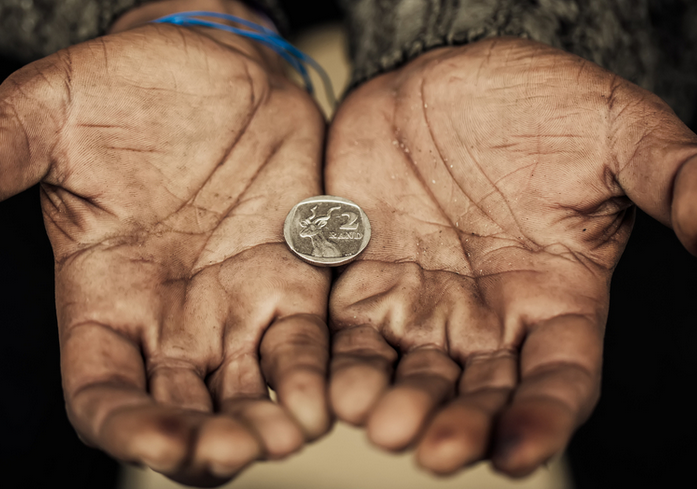 algemene onderwerpsverkenningTrefwoorden:Schaal van kinderarmoede – WikipediaGeldnood – Synoniemen.net	Primaire levensbehoeften – WikipediaWereldwijd – eigen kennisBasisinkomen – Knack.be YahooUNICEF – eigen kennisArmoedebarometer – jongerentegenarmoede.beBeknopt overzicht zoekresultaten (Google en Bing)Beknopt overzicht zoekresultaten (Limo)Kwaliteit van de onderzoekZoekterm: kinderarmoedeKritische terugblikHet is duidelijk dat ik meer vertrouwd ben met de zoekmachine Google. In Google kan je trefwoorden filteren. Dit kon je trouwens ook in de zoekmachine Bing maar dat was beperkter. Limo is  heel handig om bijvoorbeeld boeken of artikels op te zoeken maar het is ook beperkt. Je kan er bijvoorbeeld geen concrete websites vinden. Wanneer ik video’s opzoek in Google en in Limo krijg ik veel minder resultaten in Limo. Het opzoeken in Bing wordt niet zo goed gefilterd. Ik kreeg veel websites, video’s, foto’s,.. die niets te maken hadden met mijn trefwoord.Mogelijke informatie- of onderzoeksvragenIk zou graag onderzoeken wat de oorzaken zijn van kinderarmoede. Ik wil graag weten hoeveel procent per land er kinderarmoede aanwezig is.De basistekstAnalyse van de basistekstBronvermelding:Nicaise, I. (2011). Verbroken verbinding: Europa in armoedebestrijding. In I. Nicaise, B. Raymaekers & B. Pattyn (red.), Europa, interdisciplinariteit en wetenschap: lessen voor de eenentwintigste eeuw (pp.41-72). Leuven. Geraadpleegd via https://ebookcentral.proquest.comBronvermelding bis:Nicaise (2011, p. 42) stelt dat “Voor het Vierde Armoedeprogramma gingen in 1993 Duitsland en het Verenigd Koninkrijk dwarsliggen: het is er nooit gekomen.”Context:Dit hoofdstuk komt uit de boekenreeks ‘Lessen voor de eenentwintigste eeuw’. Redactie: Bart Raymaekers en Bart Pattyn.Het boek is gepubliceerd geweest door de Universitaire Pers Leuven.Dit boek is voor iedereen bestemd maar specifiek voor hogeschoolstudenten of universiteit studenten die het boek op school gebruiken.De auteur:https://www.kuleuven.be/wieiswie/nl/person/00014508https://hiva.kuleuven.be/nl/onderzoeksgroep-armoede-maatschappelijke-integratie-en-migratie/00014508Structuur:De tekst heeft verschillende ondertitels. De tekst heeft ook een duidelijk en logisch structuur, de eerste ondertitel is namelijk ‘een korte historiek’.Er worden ook schema’s en grafieken weergegeven in de tekst wat heel goed is.De bronnenlijst staat helemaal op het einde van het document. De bronnen worden onder elkaar op een correcte manier geformuleerd. Er wordt niet gewerkt met voet- of eindnoten.Gelijksoortige informatie:Zie tekstLijsten met gelijksoortige informatie:De Sociale kaartLijst van specialistenLijst met vaktermenWoordenboek: Van DaleSoorten bronnenTop 5 bronnenBron 1:Wolff P. (2009) 79 million EU citizens were at-risk-of-poverty in 2007, of whom 32 mil-lion were also materially deprived, Eurostat, Statistics in Focus, 46/2009, 12 p.Bron 2:Anderson, R., Mikuliç, B., Vermeylen, G., Lyly-Yrjanainen, M., Zigante, V. (2009) Second European Quality of Life Survey: Overview, Dublin: European Foundation for the Improvement of Living and Working Conditions, 95 pBron 3: Gottschalk, P. and T.M. Smeeding (1997), ‘Cross National Comparisons of Earnings and Income Inequality’, Journal of Economic Literature, Vol. 35, No. 2Bron 4:Grubb, D. (1999) ‘Making work pay: the role of eligibility criteria for unemployment benefits’, OECD Economic Studies, No 31/II, ParisBron 5:Nicaise I. (2009 - assisted by K. Holman), Social Impact Assessment, Peer Review in Social Protection and Social Inclusion - Synthesis Report, Brussels: Eur. Commission, DG Employment and Social Affairs, 47 p.Besluit:Ik heb 3 oude bronnen en 2 recentere bronnen geselecteerd. Hiermee wil ik graag het verschil van de bronnen onderzoeken. Daarnaast heb ik ook gekeken om verschillende bronnen te kiezen namelijk: een boek, vaktijdschrift en een verslag.Digitale presentatie Zie wikidotBeschikking krijgen en meer zoekenDe vindplaats van elk van de bronnen uit de basistekstAuteur van de basistekstAuteur: Ides NicaiseBijdrage in een verzamelwerk:Nicaise, I. (2011). Sociale inschakelingseconomie, sociale tewerkstelling. In I. Nicaise, H. Baert & O. Mertens (red.), Welzijnsgids: gezondheidszorg, welzijnszorg (pp. 1-22). Mechelen: Kluwer. Artikel:Nicaise, I. (2015). Van leerplicht naar kwalificatieplicht. De gids op maatschappelijk gebied, 106(2), 28-33.Artikel:Nicaise, I. (2007). Zorg: levert meer geld voor het onderwijs ook minder ongelijkheid op?. Zorgbreed: tijdschrift voor integrale leerlingenzorg, 19(5), 28-33.Vaststelling: Ides Nicaise is een onderzoeker. Hij heeft veel werken geschreven over het sociaal, economisch beleid en maatschappelijke integratie. Ik vond veel werken rond armoede van hem terug.Sterauteur: Frits BolkesteinArtikel:Bolkestein, F. (2003). International Finance. Towards a Transatlantic Capital Market, 6(3), 449-454.Artikel:Bolkestein, F. (2004). A Union of many nations. Asia Europe Journal, 2(4), 489-496.Artikel:Bolkestein, F. (1996). Globalisering en de positie van Europa in de wereldeconomie. Liberaal reveil, 37(1), 16-19.Vaststelling:Frits Bolkestein is staatssecretaris van Economische Zaken en minister van Defensie. Op limo vond ik veel werken waarvan hij delen geschreven heeft. Grotendeels waren het artikels met betrekking tot de economie. Sterauteur: Jon KvistArtikel:Kvist, J., Greve, B. (2011). Has the Nordic Welfare Model Been Transformed. Social Policy & Administration.?, 45(2), 146.Boek:Kvist, J. (1992). Taxation of pensions in the EC: a national overview. Antwerpen: Kluwer.Artikel:Kvist, J. (2007). Fuzzy set ideal type analysis. Journal of Business Research, 60(5), 474-481.Vaststelling:Jon Kvist is een Deense onderzoeker en auteur. Hij heeft veel werken geschreven, grootendeels boeken. Zijn meeste boeken gaan over de politiek. Ik vond weinig rond armoede.Het colofon als snelle infoBoek: 40 jaar OCMW en bijstand (schoolbieb)Redacteurs: Marjolijn De Wilde, Frank Vandenbroucke, Bea Cantillon en Maria De Bie.Op de voorkaft van het boek staat er geen afbeelding. De titel staat in het groot in verschillende lettertypes.Op de achterkaft worden de auteurs die een bijdrage leverden aan het boek enkel bij naam opgesomd. Het zijn er heel wat namelijk 17. De redacteurs worden daaronder vermeld met een stukje uitleg per redacteur. Daarin staat hun functie en waar hun focus op ligt.Op het einde van het boek staat een alfabetische bronnenlijst. Na de bronnenlijst volgt een verklarende woordenlijst.Vaktermen/trefwoorden:Leefloon, sociale bijstand, OCMW, sociale integratie, hulpverlening.Zoek nu verder buiten je basistekstContextualiserenOrganisaties (hulp- of dienstverlening)De sociale kaart : http://www.RIMO.be/overpeltOrganisatie: RIMO Limburg (Regionaal Instituut voor Maatschappelijke Opbouwwerk).De website heeft een duidelijke structuur. Er wordt gewerkt met sub mappen waar je telkens specifieke informatie kan vinden. In de website worden er artikels weergegeven en wordt er met foto’s gewerkt. Er wordt formele taal gebruikt maar zeker gemakkelijk te begrijpen dus weinig moeilijke woorden. Op de website staan geen bronvermeldingen. Er worden wel contactgegevens weergegeven. Je vindt een duidelijke lijst met het personeel vermeld en telkens de functie. Er is een tabblad ‘over ons’ waar je uitleg kan vinden over RIMO Limburg, hun missie en partners. Het doel van RIMO is om samen te werken aan oplossingen. Ze brengen kwetsbare mensen samen en werken met hen aan oplossingen voor de collectieve problemen die ze ervaren.De organisatie focust zich op vier thema’s namelijk buurten, wonen, onderwijs en dienstverlening. In sommige buurten wonen veel mensen die in moeilijke omstandigheden leven. Samen met de buurtbewoners gaat RIMO aan de slag om problemen die ze ervaren aan te pakken en het samenleven te bevorderen. Er zijn jarenlange wachtlijsten voor sociale woningen. Kwetsbare mensen zijn verplicht om onderdak te zoeken op private huurmarkt, waar weinig betaalbare woningen zijn. Met duidelijke informatie ondersteunt RIMO mensen in hun zoektocht naar een kwaliteitsvolle betaalbare woning. Ze zoeken naar goede praktijken en politiek draagvlak om samenwonen toegankelijker te maken en waar mogelijk zelf mee aan de slag te gaan. Nieuwe en aangepaste woonvormen als woonwagenterreinen, kamer-wonen, huizen delen enzovoort zijn nodig. Een dynamische woonbeleid moet meer gericht zijn op kwetsbare huurders. Het onderwijsopbouwwerk versterkt ouders zodat ze hun rol als ouder kunnen opnemen, thuis en in de schoolloopbaan van hun kind. Daarnaast ondersteunt RIMO de school en haar leerkrachtenteam om oog te hebben voor alle kinderen, ook de meest kwetsbare. Niet iedereen weet waar hij terecht kan met zijn vraag naar hulp of durft deze stap te zetten. Zo is de drempel naar een OCMW voor veel kwetsbare mensen nog hoog. RIMO formuleert verbetervoorstellen voor de toegang en kwaliteit van hulp- en dienstverlening in dialoog met mensen. Ze zetten een vrijwillegersnetwerk  op om zorg te dragen voor de meest kwetsbaren in een buurt als aanvulling op de bestaande hulpverlening. Tegelijk maken ze groepen van armen sterker door met hen op weg te gaan. RIMO organiseert samen ontmoetingsmomenten, activiteiten, vormingen en groepssessies. Ze plaatsen armoede op de politieke agenda samen met mensen in armoede.Gegevens hoofdzetel RIMO:
Marktplein 9 bus 21
3550 Heusden-Zolder
011 22 21 96
info@rimo.be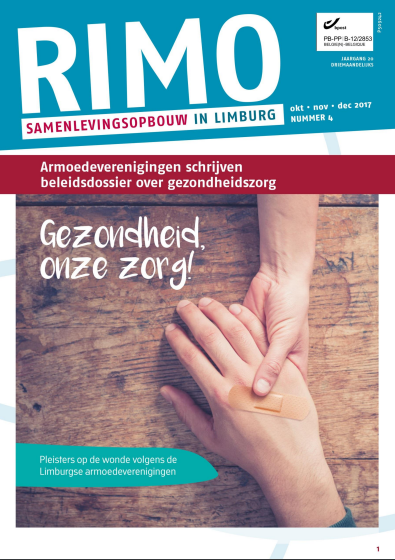 RIMO-MagazineBronvermelding: Franssens, K., Swennen, G., Vaes, F., Vanhengel, A. (2017). Armoedeverenigingen schrijven beleidsdossier over gezondheidszorg. RIMO: Samenleving in Limburg, (4), 1-4. Geraadpleegd via http://www.rimo.be/sites/default/files/public/publication/uploads/pdf/publication-20171127-rimo-2017-4.pdfJuridische documentenVia Vlaamse Codex:Decreet houdende wijziging van diverse bepalingen van het decreet van 18 januari 2008 houdende flankerende en stimulerende maatregelen ter bevordering van de participatie in cultuur, jeugdwerk en sport (16 juni 2014). Publicatieblad van het Vlaams Parlement, 45197.https://codex.vlaanderen.be/Zoeken/Document.aspx?DID=1024178&param=inhoudOmzendbrief BB 2017/3. - Omzendbrief betreffende de aanpassing van de meerjarenplannen 2014-2019 en de budgetten 2018 ( 14 juni 2017). Belgische staatblad, 78022.	https://codex.vlaanderen.be/Zoeken/Document.aspx?DID=1028522&param=inhoud&ref=se	arch&AVIDS=1321113Besluit van de Vlaamse Regering tot wijziging van de bijlage bij het besluit van de Vlaamse Regering van 19 december 2014 tot vaststelling van de regels voor het algemene personeelsbeleid en het specifieke personeelsbeleid in de diensten van de Vlaamse overheid en in de Vlaamse openbare instellingen (03 april 2015). De Vlaamse Regering, 24784.https://codex.vlaanderen.be/Zoeken/Document.aspx?DID=1025331&param=inhoudMinisterieel besluit betreffende de vaststelling en verdeling van de subsidies voor lokale kinderarmoedebestrijding (07 mei 2014). Belgische staatblad, 36562.https://codex.vlaanderen.be/Zoeken/Document.aspx?DID=1024076&param=inhoudDe maatschappelijke context: politiek / beleid / visie / middenveld groeperingenIs er een beleid (regionaal of federaal), is er een agentschap of minister verantwoordelijk voor de aspecten / hulp- of dienstverlening van jouw thema / concrete hulpvraag?	Er is een Europees regionaal beleid aanwezig voor de bestrijding van armoede. Ik vond enkele online versies van het federaal plan armoedebestrijding in Vlaanderen. De minister voor armoedebestrijding is vandaag de dag Liesbeth Homans. Ook Zuhal Demir minister van gelijke kansen is heel belangrijk in dit thema. Één van de bekenste hulpverlening is het OCMW. Naast het OCMW zijn er ook tal van andere hulp-en dienstverleningen.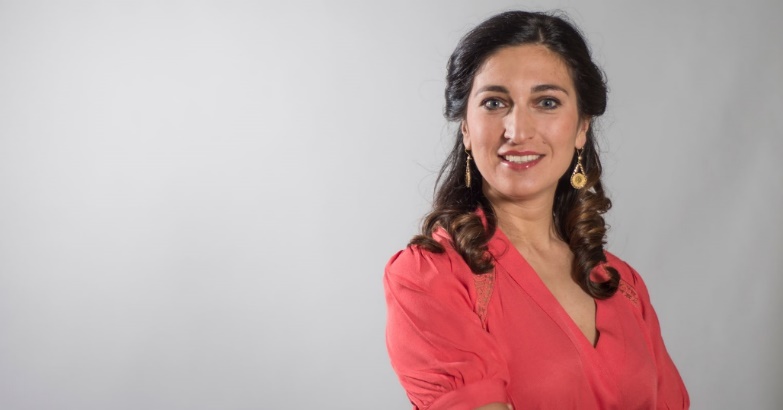 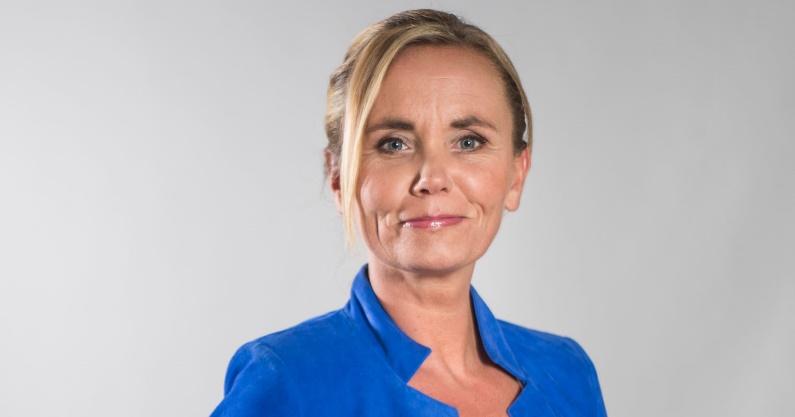 Welke maatschappelijke organisaties (middenveld, belangen- of gebruikersgroepen, zelfhulpgroepen en andere, politieke partijen) zijn actief rond het thema, hebben een standpunt van één partij of van één maatschappelijke groepering?Vooral de leden van de N-VA houden zich bezig met de armoedebestrijding zoals bijvoorbeeld het voorstellen van concrete maatregelen in het kader van armoedebestrijding (aanbieden van maaltijden voor één euro aan kinderen in sociale restaurants, gratis verdeling van voedseloverschooten overal in gans Vlaanderen …).StatistiekenDoelgroep: alle inwoners van BelgiëPeriode: jaar 2016Aantal: 15,5 %Onderwerp: armoederisicoBron: http://www.armoedebestrijding.be/cijfers_aantal_armen.htmDoelgroep: werklozen in BelgiëPeriode: jaar 2014Aantal: 597 774 personenOnderwerp: aantal werklozen in ons landBron: http://www.armoedebestrijding.be/cijfers_werklozen.htmBron: Economie ( 2015). Armoede en sociale uitsluiting in België. Geraadpleegd op 13/12/2017. (http://statbel.fgov.be/nl/binaries/PERSBERICHT_SILC2014_tcm325-271018.pdf) Afwerking individuele werkdocumentGevonden info- zoekresultatenArmoede is een zeer actuele thema waardoor het gemakkelijk was om bepaalde bronnen te vinden. Je vindt er veel relevante informatie over. Ik had wel moeite met het vinden van een wetenschappelijke tekst omdat ik meestal teksten zonder bronvermeldingen vond. Ik heb veel nieuwe databanken leren kennen die ik later zeker ook zal gebruiken om informatie op te zoeken. Ik heb veel gebruik gemaakt van Google omdat ik er mee vertrouwd ben. Van de databank Limo heb ik veel informatie uitgehaald. Ik heb er leren mee werken en vond het een zeer interessante databank. Ik zal later zeker gebruik maken van bepaalde databanken zoals Limo. Tijdens de sadan-opdracht heb ik veel zoekstrategieën gebruikt. Ik heb geleerd dat je in de zoekmachine Google bijvoorbeeld veel gerichter kan werken. Je kan filters gebruiken om sneller te werk te gaan. Naast het opzoekwerk leerde ik ook om kritisch om te gaan met bepaalde websites en bronnen. Ik leerde dat niet alle informatie betrouwbaar is. Persoonlijk heb ik enkel met betrouwbare informatie gewerkt om foute informatie te vermijden.Verloop opdracht – vaardighedenDe sadan-opdracht verliep niet altijd even gemakkelijk. Zoals ik al eerder zei ondervond ik moeilijkheden bij het vinden van een wetenschappelijke basistekst. Mijn basistekst was zeer formeel en moeilijk te begrijpen. Hierdoor vond ik het moeilijk om een PowerPoint te maken.Vroeger maakte ik nooit gebruik van databanken wat nu zeker zal veranderen. Het is veel efficiënter om informatie te vinden. In het begin had ik moeite met de bronvermeldingen op te stellen. Hoe meer ik er maakte hoe vlotter het verliep. Ik ben er veel beter in geworden en nu lukt het heel goed.Ik heb leren werken met de wikidot en leerde een bepaald thema op een aangename manier voor te stellen.Trefwoord: primaire levensbehoeften (Google)Soort bronAantalBoek: de filterbalk ‘boeken’ aanklikken en primaire levensbehoeften intypen.1.390Artikel krant: de filterbalk ‘nieuws’ aanklikken en primaire levensbehoeften intypen.208Site concrete organisatie: filteren lukt moeilijk. /Afbeelding: primaire levensbehoeften in Google afbeeldingen getypt maar geen exact aantal. Wel veel foto’s maar niet allemaal van toepassing bij het trefwoord./Video: de filterbank ‘video’s’ aanklikken en primaire levensbehoeften intypen.156Eindwerk: eindwerk primaire levensbehoeften intypen in zoekbalk Google330Hoofdstuk uit boek: via de filterbalk ‘boeken’, hoofdstuk primaire levensbehoeften intypen.709Trefwoord: kinderarmoede (Google)Soort bronAantalBoek: de filterbalk ‘boeken’ aanklikken en kinderarmoede intypen.677Artikel krant: de filterbalk ‘nieuws’ aanklikken en kinderarmoede intypen.4.240Site concrete organisatie: website organisatie kinderarmoede ingetypt in Google.24.200Afbeelding: kinderarmoede in filterbalk ‘afbeeldingen’ intypen. Geen exact aantal weergegeven./Video: kinderarmoede in filterbalk ‘video’s’ intypen.1.680Eindwerk: eindwerk kinderarmoede intypen in Google.450Hoofdstuk uit boek: via de filterbalk ‘boeken’, hoofdstuk kinderarmoede intypen.10Trefwoord: kinderarmoede BingSoort bronAantalBoek: in de zoekbalk ‘boek kinderarmoede’ intypen. Het is duidelijk dat dit niet goed gefilterd is.97.300Artikel krant: in de filterbalk ‘kinderarmoede’ intypen.3Site concrete organisatie: ‘website organisatie kinderarmoede’ in zoekbalk intypen. Duidelijk niet gefilterd.75 300 000Afbeelding: kinderarmoede intypen in filterbalk afbeeldingen. Geen exact aantal./Video: kinderarmoede intypen in filterbalk video’s. Geen exact aantal./Eindwerk: ‘eindwerk kinderarmoede’ intypen in zoekbalk.44 300Hoofdstuk uit boek: ‘hoofdstuk uit boek kinderarmoede’ intypen in zoekbalk. Te veel resultaten dus het is zeker niet correct./Trefwoord: kinderarmoede LimoSoort bronAantalBoek: kinderarmoede intypen en daarna zoekopdracht verfijnen door op boeken te klikken.67Artikel krant: kinderarmoede intypen en zoekresultaten verfijnen door op artikels te klikken.51Site concrete organisatie: geen site gevonden./Afbeelding: geen afbeeldingen te vinden./Video: kinderarmoede intypen en klikken op de zoekfilter audiovisueel materiaal.3Eindwerk: kinderarmoede intypen in de zoekmachine en verfijnen door op eindwerk te klikken in de filterbank.11Hoofdstuk uit boek: niets gevonden./Artikel (Knack)Website (OCMW)PDF (verslag)ActualiteitEr staat een concrete datum.Er wordt enkel een jaartal weergegeven 2011-2017.Er staat een heel concrete datum op het eerste blad van het verslag.BetrouwbaarheidEr wordt verwezen naar ‘De Morgen’ voor de rest is er geen literatuurlijst. Het gaat om concrete cijfers over armoede in België. Waar de cijfers vandaan komen wordt niet vermeld.Er is geen literatuurlijst en er wordt nergens naar verwezen. We weten niet waar de informatie vandaan komt. Maar het is de Website van een openbare instantie. De informatie wordt door een auteur van het OCMW zelf geschreven. De informatie zou moeten kloppen.Er wordt geen specifieke literatuurlijst weergegeven. Het is een verslag dat door de organisatie ‘STUDIO’ zelf geschreven is.AutoriteitZe verwijzen enkel naar het persbureau Belga. Er wordt geen concrete schrijver weergegeven.De website werd gemaakt door Digipolis (een ICT-dienst). Er wordt geen reclame gemaakt.De naam van de auteurs worden op het voorblad weergegeven. ObjectiviteitHet is duidelijk de bedoeling om de lezers te informeren. Niet specifiek een doelgroep maar voor iedereen bedoeld. Er wordt reclame gemaakt voor ‘Renault’ naast het artikel.Het is duidelijk dat deze website mensen wil informeren. De website zou gebruikt kunnen worden door ouders, studenten. Ik denk dat kinderen daar minder of niet naar zullen kijken.Het verslag is om mensen te informeren over de organisatie. Het is gericht naar iedereen. Er wordt geen reclame gemaakt.BesluitDit artikel is eigenlijk niet betrouwbaar. We weten niet specifiek wie de auteur is. Ook weten we niet waar de informatie vandaan komt. Er wordt nergens naar verwezen. Naast het artikel wordt er ook reclame gemaakt voor auto’s wat dus niets te maken heeft met het artikel.Het OCMW is een betrouwbare dienstverlening en in elke stad vindt je dat. De website kan niet anders dan betrouwbaar zijn.Dit verslag gaat over de organisatie ‘studio’. De organisatie zelf heeft het verslag gemaakt. Dit is dan ook betrouwbaar omdat het gaat over informatie van studio.Organisaties/diensten/voorzieningenContactgegevensAlgemene werking en doelgroepEAPNTelefoon:022265850Fax: 022265869Online: http://www.eapn.euE-mail: team@eapn.euEAPN is een Europees netwerk met als leden nationale netwerken armoedebestrijding en Europese organisaties. EAPN is betrokken bij de strijd tegen armooede en sociale uitsluiting in de Europese Unie en haar lidstaten EAPN is een netwerk van niet-gouvenrnementele organisaties en groepen die betrokken zijn bij de strijd tegen armoede en sociale uitsluiting in de lidstaten van de Europese Unie.Europees Sociaal FondsTelefoon: 02 508 85 85Fax: 02 508 86 10Online:http://ec.europa.eu/esf/home.jsp?langld-nlE-mail: vraag@mi-is.beTaalaanbod: Frans en NederlandsWerkingsgebied: Europa Gekoppelde werkingsbebieden: Brussels Hoofdstedelijk Gewest,Vlaanderen, Wallonië.Directoraat-Generaal JustitiehuizenTelefoon: 02 557 50 12Fax: 02 557 50 12E-mail:patricia.uyttersprot@just.fgov.beAlgemene werking: Het directoraat-generaal Justitiehuizen is belast met de transparante en efficiënte tenuitvoerlegging van rechterlijke beslissingen en mandaten. Daartoe houdt het op billijke wijze rekening met de belangen van de samenleving, van het slachtoffer en van de dader van het misdrijf. Het directoraat-generaal bestaat uit een centraal bestuur en buitendiensten: de justitiehuizen. Het centraal bestuur zorgt o.a. voor de omkadering van de buitendiensten, het personeelsbeheer, de organisatie en de coördinatie van de opleidingen, het kennisbeheer die vereist is voor de uitvoering van de opdrachten van de justitiehuizen en van de medewerkers in de verschillende specifieke materies die worden behandeld door de justitiehuizen.NaamFotoBiografieFrederik Frits Bolkestein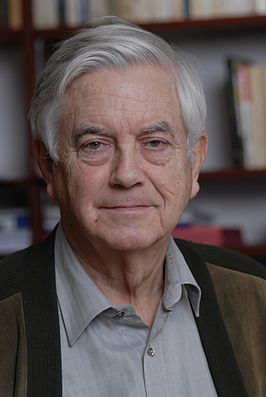 https://nl.wikipedia.org/wiki/Frits_BolkesteinFrederik (Frits) Bolkestein (Amsterdam, 4 april 1933) is een Nederlands politicus. Hij was staatssecretaris van Economische Zaken en korte tijd minister van Defensie. Het bekendst is hij geworden als fractievoorzitter van de VVD in de Tweede Kamer. Van 1999 tot 2004 was Bolkestein Europees commissaris voor Interne markt, de Douane-Unie en Belastingen.Yphatch Lelkes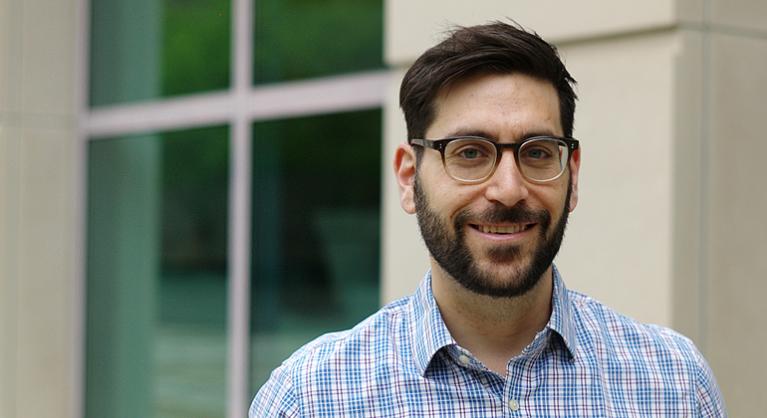 https://www.asc.upenn.edu/people/faculty/yphtach-lelkes-phdYphtach (Yph) Lelkes is an Assistant Professor at the Annenberg School for Communication and has a secondary appointment in the Department of Political Science.Definities/moeilijke woordenBetekenisCredo1 Apostolische geloofsbelijdenis (genoemd naar het eerste woord in het Latijn).2 Figuurlijk belijdenis van diepe, innige overtuiging.ExpliciterenExpliciet maken, met zoveel woorden zeggen, uitdrukkelijk omschrijven.RobuustStevig gebouwd, sterk, krachtig.Deprivatie1 Verouderd ontzetting van een geestelijke uit zijn prebende.2 Psychologie gemis, tekort aan affect, aan bep. zintuiglijke ervaringen of aan slaap, en het onbevredigd blijven van behoeften die van wezenlijk belang worden geacht voor iemands normale ontwikkeling en functioneren.Restrictie1 beperking2 Techniek (onderdeel van een) toestel waarmee men de stroom van gassen of vloeistoffen kan regelen.WanbetalingHet niet of niet op tijd betalen van een geldschuld.Paradoxaal – paradoxUitspraak die niet overeenstemt met de gangbare mening.Bij uitbreiding schijnbare tegenstrijdigheid, stelling of uitspraak die schijnbaar ongerijmd is, maar bij nader onderzoek waar blijkt te zijn.BoekenIn dit hoofdstuk worden grotendeels boeken gebruikt. Ook specifieke hoofdstukken uit boeken.VaktijdschriftenDe auteur heeft ook gebruik gemaakt van vaktijdschriften.VerslagenIk vond ook enkele bronvermeldingen van verslagen.BronnenVindplaats1) Wolff P. (2009) 79 million EU citizens were at-risk-of-poverty in 2007, of whom 32 mil-lion were also materially deprived, Eurostat, Statistics in Focus, 46/2009, 12 p.http://edz.bib.uni-mannheim.de/www-edz/pdf/statinf/09/KS-SF-09-046-EN.pdf2) Anderson, R., Mikuliç, B., Vermeylen, G., Lyly-Yrjanainen, M., Zigante, V. (2009) Second European Quality of Life Survey: Overview, Dublin: European Foundation for the Improvement of Living and Working Conditions, 95 p https://www.eurofound.europa.eu/sites/default/files/ef_publication/field_ef_document/ef0902en_7.pdf  3) Gottschalk, P. and T.M. Smeeding (1997), ‘Cross National Comparisons of Earnings and Income Inequality’, Journal of Economic Literature, Vol. 35, No. 2http://darp.lse.ac.uk/PapersDB/Gottschalk-Smeeding_(JEL97).pdf4) Grubb, D. (1999) ‘Making work pay: the role of eligibility criteria for unemployment benefits’, OECD Economic Studies, No 31/II, Parishttps://www.oecd.org/eco/growth/2724341.pdf5) Nicaise I. (2009 - assisted by K. Holman), Social Impact Assessment, Peer Review in Social Protection and Social Inclusion - Synthesis Report, Brussels: Eur. Commission, DG Employment and Social Affairs, 47 p.https://lirias.kuleuven.be/bitstream/123456789/277255/2/R1301a_en_Slovakia.pdf6) Alber J., Fahey T. (2004) Perceptions of living conditions in an enlarged Europe, Dublin: European Foundation for the Improvement of Living and Working Conditions, 59 phttp://edz.bib.uni-mannheim.de/www-edz/pdf/ef/04/ef03113en.pdf7) Frazer H., Marlier E. (2009) Minimum income schemes across EU countries – Synthesis report. Overview based on the national reports prepared by the EU Network of natio-nal independent experts on social inclusion, Brussels: Eur. Commissionhttp://www.eesc.europa.eu/resources/docs/minimum-income-schemes-across-eu-member-states_october-2009_en.pdf8) Gros D., Roth F. (2008) The post-2010 Lisbon Process: the key role of education in employment and competitiveness, CEPS Working document 308, 12 p.http://aei.pitt.edu/11654/1/1768.pdf9) Katz, L. and D. Autor (1999) ‘Changes in the Wage Structure and Earnings Inequa-lity’, in O. Ashenfelter and D. Card (eds.) Handbook of Labor Economics, Vol. 3A, Amsterdam: North Hollandhttps://scholar.harvard.edu/files/lkatz/files/changes_in_the_wage_structure_and_earnings_inequality.pdf10) Kvist J. (2004) Does EU enlargement start a race to the bottom? Strategic interaction among EU member states in social policy, Journal of European Social Policy; Vol 14(3): p.301–318http://forskning.ruc.dk/site/files/53210405/Kvist_2004_Does_EU_enlargement_start_a_race_to_the_bottom_JESP_v_14_n_3_pp._301_318.pdf11) Sakurai N., Ioannidis E., Papaconstantinou G. (1996) The Impact of R&D and Techno-logy Diffusion on Productivity Growth: Evidence for 10 OECD Countries in the 1970s and 1980s; STI Working Papers 1996/2http://www.oecd-ilibrary.org/docserver/download/413581370285.pdf?expires=1512855376&id=id&accname=guest&checksum=4A2A8201B4E6EA83429839635EA1BDD712) Layard R., Nickell S., Jackman R. (1991) Unemployment. Macroeconomic performance and the labour market, Oxford University Presshttps://economics.mit.edu/files/71113) Cantillon B., Van Mechelen N., Marx I., Van den Bosch K. (2004) De evolutie van de bodembescherming in 15 Europese landen van 1992 tot 2001, Antwerpen: CSB-Berichten, juli 2004https://www.researchgate.net/publication/265186907_De_Evolutie_van_de_Bodembescherming_in_15_Europese_Landen_van_1992_tot_200114) Clifton J., Diáz-Fuentes D. (2008) Evaluating EU policies on public services: a citizens´ perspective, München: MPRA Paper N° 9420, Juli 2008https://mpra.ub.uni-muenchen.de/9420/1/MPRA_paper_9420.pdf15) Europese Commissie (2007) Mededeling aan het Europees Parlement, de Raad, het Eco-nomisch en Sociaal Comité en het Comité van de Regio’s ‘Diensten van algemeen belang, met inbegrip van sociale diensten van algemeen belang’ (COM (2007) 725), 16 p.http://eur-lex.europa.eu/legal-content/NL/TXT/PDF/?uri=CELEX:52007DC0725&from=NLBoekenTrefwoord: kinderarmoedeZoekplaats: LimoAantal resultaten: 4930Vranken, J., Campaert G., Dierckx, D.,  Van Haarlem, A. (2009). Arm Europa: over armoedebestrijding op het Europese niveau. Leuven: Acco.Trefwoord: kinderarmoedeZoekplaats: LimoAantal resultaten: 4930Dehaes , V. ( 1994). Leven van de bijstand: een onderzoek naar de persistentie van de armoede in Vlaanderen. Brussel: Centrum voor Bevolkings- en gezinsstudiën.Trefwoord: UnicefZoekplaats: LimoAantal resultaten: 682Unicef. (2002). Unicef junior: Zuiver drinkwater: een kostbaar goed voor iedereen. Brussel: Unicef.Artikels uit vaktijdschriftenTrefwoord: armoedeZoekplaats: LimoAantal resultaten: 2591Verreth, B. (2004). Een stem voor iedereen: interactief beleid met mensen in armoede. TerZake: praktijkblad over lokaal beleid, inspraak en samenlevingsopbouw. (2), 5-57. Trefwoord: leefloonZoekplaats: LimoAantal resultaten: 73Storms, B. (2013). Referentiebudgetten tonen weg naar sociaal inclusieve samenleving. De gids op maatschappelijk gebied, 104(5), 11-17.Trefwoord: OCMWZoekplaats: LimoAantal resultaten: 1949Bockstaele, B. (2016). 40 jaar OCMW: maatschappelijk werkers aan de frontlijn. VIEWZ: Visie en expertise in welzijn en zorg, 1, 49-53EindwerkenTrefwoord: armoedeZoekplaats: DoKsAantal resultaten: 85Boon, L. (2008). Armoede in België [thesis]. Mechelen: KATHO handelswetenschappen en bedrijfskunde.Trefwoord: armoedeZoekplaats: LimoAantal resultaten: 494Lefever, L. (2005). ‘Armoede heel dichtbij’: pleidooi voor het thema armoede in het derde en het vierde leerjaar [thesis]. Kortrijk: KATHO IPSOC.Trefwoord: OCMWZoekplaats: LimoAantal resultaten:854Pauwels, A. (2010). Kwetsbare jongeren op zoek naar herstel van hun verbindingen: hulpverlening vanuit het OCMW-context [eindwerk]. Kortrijk: KATHO IPSOC.OnderzoeksliteratuurTrefwoord: armoedeSoort: hoofdstuk uit boekZoekplaats: LiriasAantal resultaten: 469Van Regenmortel, T. (2002). Empowerment een maatzorg. Een krachtgerichte psychologische kijk op armoede. J. Vranken, K. De Boyser, D. Geldof (red.), Armoede en sociale uitsluiting (71-84). Leuven: Acco.Trefwoord: armoedeSoort: boekZoekplaats LiriasAantal resultaten: 469Lambrecht J., Beens E. (2003). Zelfstandige ondernemers in nood: ook zij kennen armoede. Leuven: Lannoo Campus.Trefwoord: kinderarmoedeSoort: boekZoekplaats: LiriasAantal resultaten: 11Feryn, S. (2016). Strijd tegen kinderarmoede begint in de kleuterklas. Aalst: Stad Aalst.Digitale anderstalige bronnenTrefwoord: poverty (armoede)Soort: hoofdstuk boekZoekplaats: SpringerlinkAantal resultaten: 206 370Gerrard J. (2017). Introduction: Work, Poverty and Capitalism. J. Gerrard (red.), Precarious Enterprise on the Margins (1-26). New York: Palgrave Macmillan.Trefwoord: poverty (armoede)Soort: artikelZoekplaats: Web of ScienceAantal zoekresultaten: 2265Bazilian, M., Nakhooda, S., & Van de Graaf, T. (2014). Energy governance and poverty. Energy research & social science, 1, 217-225.Trefwoord: poverty (armoede)Soort: artikelZoekplaats: Science DirectAantal zoekresultaten: 74 421Aristondo, O., Onaindia, E. (2017). Counting energy poverty in Spain between 2004 and 2015. Energy Policy, 113, 420-429.E-artikels uit kranten, week-of maandbladen, magazines.Trefwoord: armoedeSoort: artikelZoekplaats: Gopress AcadamicBauwens, D. (03 oktober 2017). 1 euromaaltijden doen niet wat ze moeten doen. De Morgen, 11. Geraadpleegd via academic.gopress.beVan de Weyer, T. (27 oktober 2017). Laagste inkomens wonen in Diest en Tienen. Het Laatste Nieuws, 17.Geraadpleegd via academic.gopress.beMeulemans, E. (02 december 2017). “Dit is de toekomst , want de tijd van de sociale getto’s is voorgoed voorbij”. Het Nieuwsblad, 6.Geraadpleegd via academic.gopress.beInternet algemeenTrefwoord: Ides NicaiseZoekplaats: google-scholarIk vond het volledige werk online.http://informatieportaalssl.be/archiefloopbanen/rapporten/LOA-rapport_10.pdfGroenez, S., Van den Brande, I., Nicaise, I. (2003). Cijferboek sociale ongelijkheid in het Vlaamse onderwijs. Een verkennend onderzoek op de Panelstudie van Belgische Huishoudens. Leuven: Steunpunt LOATrefwoord: Ides NicaiseZoekplaats: google-scholarIk vond enkel een korte samenvatting van het boek.Lauwereys, L., Matheus, N., & Nicaise, I. (2000). De sociale tewerkstelling in Vlaanderen: doelgroepbereik, kwaliteit en doelmatigheid. Leuven: KUL. Hoger instituut voor de arbeid.Trefwoord: Ides NicaiseZoekplaats: google-booksEr werd enkel een korte samenvatting weergegeven.Hirtt, N., Nicaise, I., De Zutter, D. (2007). De school van de ongelijkheid. Berchem: EPOBeeldmateriaalTrefwoord: armoedeZoekplaats: limoAantal zoekresultaten: 301Lataire, N. (2007). Armoede achter de villagevel. [DVD]. Vilvoorde: VTM Telefacts.Janssens, J.,Hanegreefs, S.(2009)Grensland: Je bent er zo, maar hoe raak je er weg? Een documentaire over armoede, uitsluiting en werk. [DVD]. Antwerpen: EEN ANDERE WERELD FilmsLewis, B.(2012). Poor us: an animated history of poverty. [DVD]. Hilversum: Nederland 2.Bijlage 1: risico op armoede of sociale uitsluiting Mensen met een risico op monetaire armoede (%) Bijlage 1: risico op armoede of sociale uitsluiting Mensen met een risico op monetaire armoede (%) Mensen uit een huishouden dat met ernstige materiële deprivatie wordt geconfronteerd (%) Mensen uit een huishouden dat met ernstige materiële deprivatie wordt geconfronteerd (%) Mensen (jonger dan 60 jaar) uit een huishouden met een lage arbeidsintensiteit (%) Mensen (jonger dan 60 jaar) uit een huishouden met een lage arbeidsintensiteit (%) Risico op armoede of sociale uitsluiting (Europese indicator) (%) Risico op armoede of sociale uitsluiting (Europese indicator) (%) Totaal 15,5 % 15,5 % 5,9 % 5,9 % 14,6 % 14,6 % 21,2 % LEEFTIJD LEEFTIJD LEEFTIJD LEEFTIJD LEEFTIJD LEEFTIJD LEEFTIJD LEEFTIJD 0-17 jaar 18,8 % 18,8 % 6,8 % 6,8 % 13,1 % 13,1 % 23,2 % 18-64 jaar 14,2 % 14,2 % 6,5 % 6,5 % 15,1 % 15,1 % 21,6 % 65 jaar en + 65 jaar en + 16,1 % 16,1 % 2,4 % 2,4 % 17,3 % 17,3 % STATUUT HOOFDACTIVITEIT STATUUT HOOFDACTIVITEIT STATUUT HOOFDACTIVITEIT STATUUT HOOFDACTIVITEIT STATUUT HOOFDACTIVITEIT STATUUT HOOFDACTIVITEIT STATUUT HOOFDACTIVITEIT STATUUT HOOFDACTIVITEIT Werkende 4,8 % 4,8 % 2,3 % 2,3 % 0,3 % 0,3 % 6,7 % Werkloos 42,9 % 42,9 % 20,7 % 20,7 % 56,5 % 56,5 % 63,5 % Pensioen/Brugpensioen 12,9 % 12,9 % 2,5 % 2,5 % 66,8 % 66,8 % 17,2 % Inactief, andere 31,3 % 31,3 % 12,7 % 12,7 % 37,1 % 37,1 % 45,2 % GESLACHT GESLACHT GESLACHT GESLACHT GESLACHT GESLACHT GESLACHT GESLACHT Man 15,0 % 15,0 % 6,2 % 6,2 % 14,3 % 14,3 % 20,9 % Vrouw 15,9 % 15,9 % 5,6 % 5,6 % 14,9 % 14,9 % 21,6 % TYPE HUISHOUDEN TYPE HUISHOUDEN TYPE HUISHOUDEN TYPE HUISHOUDEN TYPE HUISHOUDEN TYPE HUISHOUDEN TYPE HUISHOUDEN TYPE HUISHOUDEN 1 persoon 22,4 % 22,4 % 10,4 % 10,4 % 34,2 % 34,2 % 33,0 % 2 volwassenen < 65 jaar zonder kinderen 8,1 % 8,1 % 4,0 % 4,0 % 13,5 % 13,5 % 15,6 % 2 volwassenen, minstens 1 > 65 jaar, zonder kinderen 14,1 % 14,1 % 1,2 % 1,2 % 43,7 % 43,7 % 16,8 % Overig huishouden zonder kinderen 9,2 % 9,2 % 3,9 % 3,9 % 8,8 % 8,8 % 15,5 % Alleenstaande ouder met kind(eren) 36,4 % 36,4 % 17,1 % 17,1 % 33,6 % 33,6 % 51,4 % 2 volwassenen, 1 kind 10,3 % 10,3 % 3,9 % 3,9 % 8,4 % 8,4 % 13,8 % 2 volwassenen, 2 kinderen 10,2 % 10,2 % 4,0 % 4,0 % 5,8 % 5,8 % 12,9 % 2 volwassenen, 3 kinderen of + 20,0 % 20,0 % 6,0 % 6,0 % 12,0 % 12,0 % 21,5 % Overig huishoudenmet kind(eren) 17,6 % 17,6 % 6,8 % 6,8 % 12,6 % 12,6 % 23,5 % 